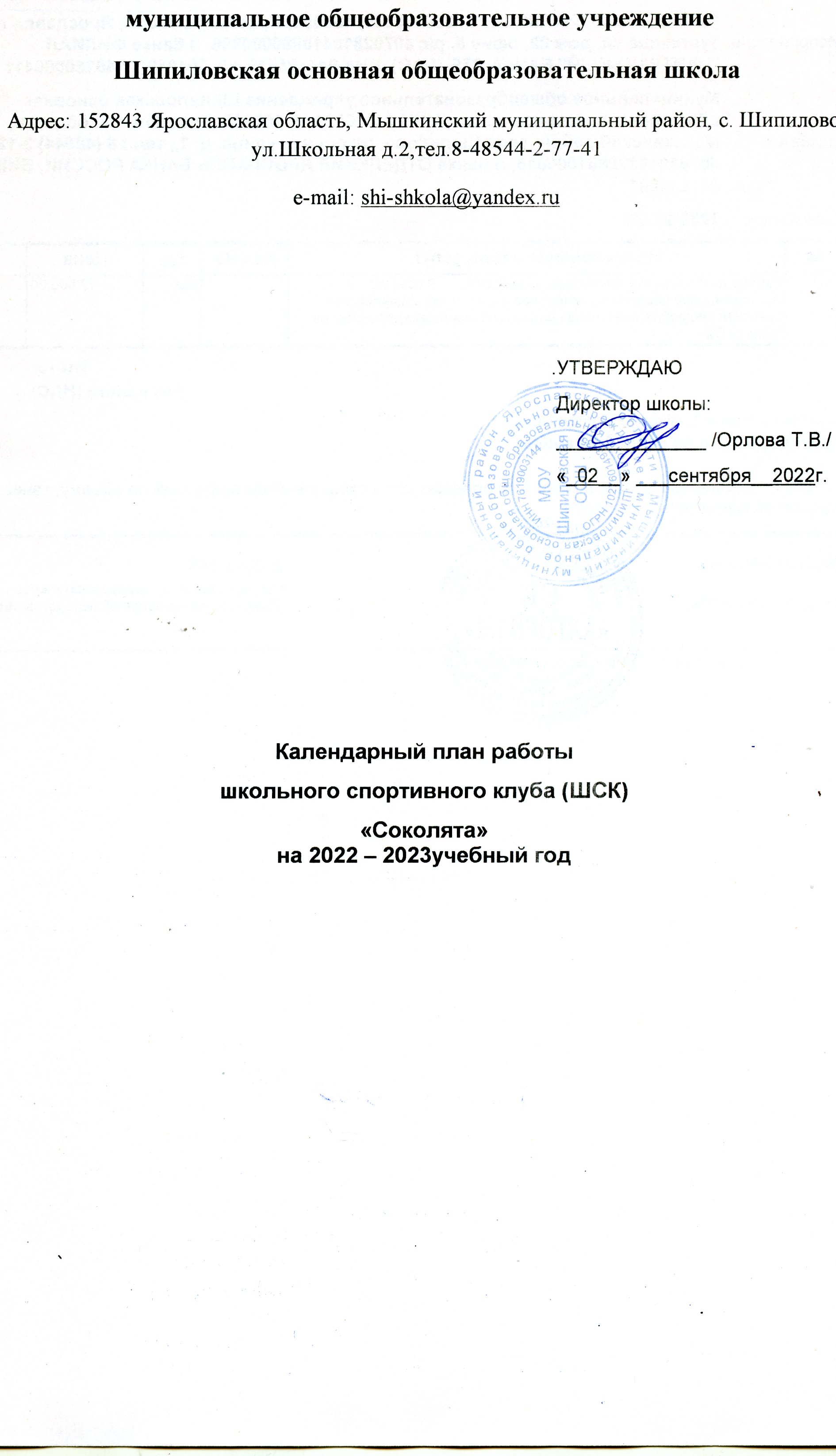 Школьный спортивный клуб «Соколята»В соответствии с Положением о школьных спортивных клубах деятельность ШСК организуется по следующим направленностям:Физкультурно-спортивная;Туристско-краеведческая;Военно-патриотическая.Цель деятельности: развитие мотивации личности к физическому развитию.Приоритетные задачи ШСК:Пропаганда здорового образа жизни, личностных и общественных ценностей физической культуры и спорта;Формирование у детей ранней мотивации и устойчивого интереса к укреплению здоровья, физическому и спортивному совершенствованию;Вовлечение занимающихся в систематические занятия физической культурой и спортом;.Совершенствование организации различных форм физкультурно-оздоровительной и спортивно-массовой работы с детьми и подростками;Воспитание у обучающихся чувства гордости за свое образовательное учреждение, развитие культуры и традиций болельщиков спортивных команд;                            1. ОРГАНИЗАЦИОННО-МАССОВАЯ РАБОТА.                     1.1 Проведение спортивно-массовых мероприятий ШСК
План мероприятий Шипиловского ШСК «Соколята»         2. Участие ШСК в спортивно-массовых районных мероприятиях.Директор 
МОУ Шипиловской ООШ                                    _______________ Орлова Т.В.   Руководитель ШСК                                              ______________ Быстрова Р.Н.№ п\пНаименование мероприятийСроки и место проведенияУчастникиОтветственныеОтветственныеI ч е т в е р т ь I ч е т в е р т ь I ч е т в е р т ь I ч е т в е р т ь I ч е т в е р т ь I ч е т в е р т ь 1Сдача норм ГТО.Президентские состязания (многоборье).Сентябрь-февраль Спортивный зал, школьная площадка.1-9 классыСовет ШСКСовет ШСК2День бегуна «Осенний кросс» 1-9 классыВ течение четверти. Спортивный зал, школьная площадка.1-9 классыСовет ШСК,кл. руководителиСовет ШСК,кл. руководители3Соревнования по настольному теннису (все желающие)октябрьвсе желающиеБыстрова Р.Н.Быстрова Р.Н.4Футбол 6х6Сентябрь-октябрь5-9 классыБыстрова Р.Н.Быстрова Р.Н.II ч е т в е р т ьII ч е т в е р т ьII ч е т в е р т ьII ч е т в е р т ьII ч е т в е р т ьII ч е т в е р т ь5Соревнования по шахматам и шашкам.декабрь1-9классыБыстрова Р.Н.Быстрова Р.Н.6Веселые старты «ГТОшка»Ноябрь-декабрь1-4 классыБыстрова Р.Н.Быстрова Р.Н.7.Соревнования по подвижным играм. Ноябрь-декабрь1-9классы8. Викторина «Шаги в спортивную страну»  ноябрь-май1-4 классСовет ШСКСовет ШСК9.Викторина «Знатоки спорта» ноябрь-май5-8 классСовет ШСКСовет ШСК10.Классные часы «Легендарные спортсмены» ноябрь-май1-9 классСовет ШСК,Совет ШСК,11.Беседы на спортивную тематику. декабрь-май1-9 классСовет ШСК,кл. руководителиСовет ШСК,кл. руководителиIII ч е т в е р т ьIII ч е т в е р т ьIII ч е т в е р т ьIII ч е т в е р т ьIII ч е т в е р т ь12.«День лыжника»  Эстафеты «Зимнии забавы»Январь-март1-4 класс, 5-9 классБыстрова Р.Н.Быстрова Р.Н.13.Общешкольное и районное спортивное мероприятие: «Зарница», посвященное 23 февраляШкольная площадка.
г. Мышкин.1-9 классСовет ШСКСовет ШСК14.Конкурс рисунков «Со спортом дружить – здоровье хранить!»1-4 классСовет ШСКСовет ШСК15.Выставки творческих работ «Займись спортом. Будь первым»5-9 классСовет ШСКСовет ШСКIV ч е т в е р т ь IV ч е т в е р т ь IV ч е т в е р т ь IV ч е т в е р т ь IV ч е т в е р т ь IV ч е т в е р т ь 16.Легкоатлетическая эстафета (посвященная Дню Победы)МайШкольная площадка.1-9 классБыстрова Р.Н.Быстрова Р.Н.17.«Веселые старты» День здоровья «Рекорды школы»Май-июньШкольная площадка.1-9 классБыстрова Р.Н.Быстрова Р.Н.18.Соревнования по ПДД "Фигурное вождение"Май-июнь Школьная площадка.3-8 классБыстрова Р.Н.Быстрова Р.Н.19.Народные игры и забавы.Школьная площадка.5-8 классыСовет ШСКСовет ШСК20.«Бегом по Золотому кольцу» районный забег «По шести холмам»г. Мышкин- - 